Publicado en España el 06/06/2018 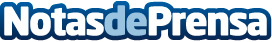 La educación on line incrementa las oportunidades de trabajo, según PreplyLa educación on line ha tenido un auge impresionante en los últimos años, su principal atractivo: incrementar las posibilidades de crecimiento en el campo profesional, facilitando los procesos de formación en diferentes áreas de conocimientoDatos de contacto:Sergio Koller0123456789Nota de prensa publicada en: https://www.notasdeprensa.es/la-educacion-on-line-incrementa-las Categorias: Idiomas Educación E-Commerce http://www.notasdeprensa.es